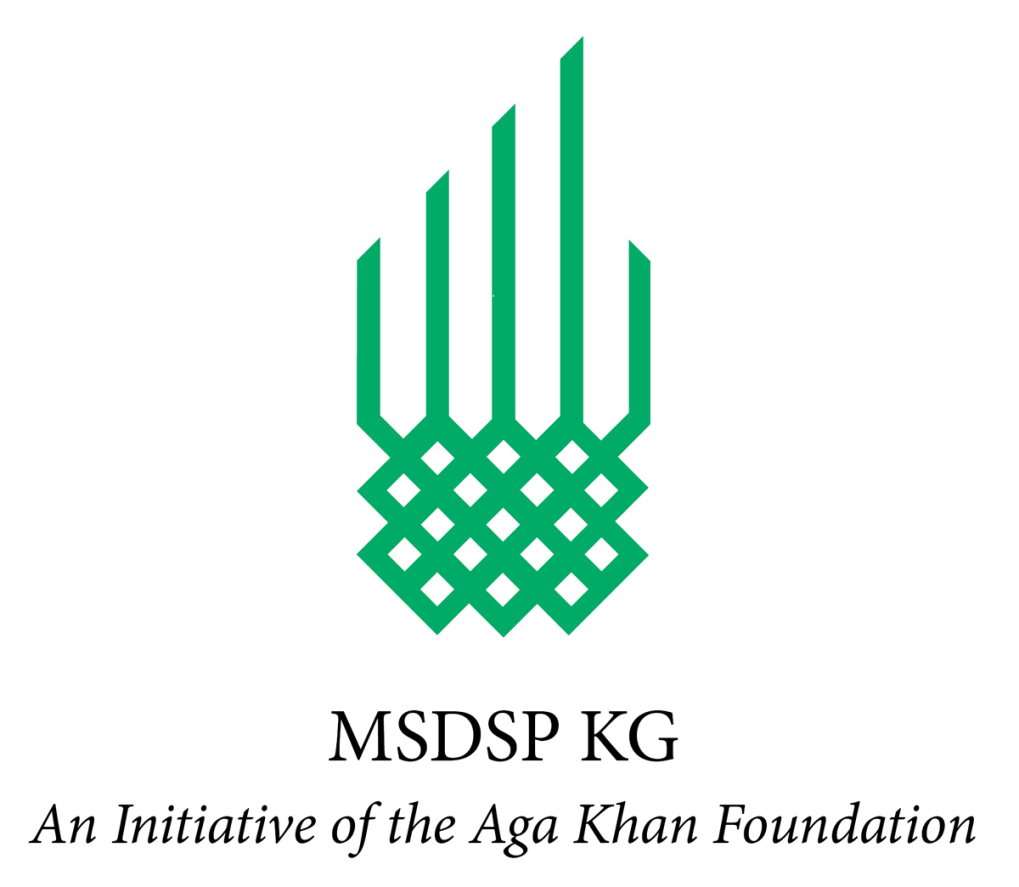 Стандартная конкурсная документацияна закупку товаров/услуг методом запроса ценовых предложенийСОДЕРЖАНИЕПРИГЛАШЕНИЕ К УЧАСТИЮ В ЗАПРОСЕ  ЦЕНОВЫХ ПРЕДЛОЖЕНИЙ		      (Приложение № 1)ТЕХНИЧЕСКОЕ ЗАДАНИЕПриложение № 2 КОММЕРЧЕСКОЕ ПРЕДЛОЖЕНИЕ		     (Приложение № 3) Приложение № 1ПРИГЛАШЕНИЕ К УЧАСТИЮ В ЗАПРОСЕ КОТИРОВОКДата: «2» июня  2021 года  1. MSDSP KG (Программа поддержки развития горных сообществ Кыргызстана), инициатива Фонда Ага Хана – это Общественный Фонд, зарегистрированный в Кыргызстане с целью улучшения условий жизни и возможностей людей в сельской местности. Для достижения этой цели MSDSP KG совместно с местным населением и органами местного самоуправления реализует ряд многосекторных программ по развитию сельского хозяйства, образования, здравоохранения и продвижения экономических возможностей. Усиление местного самоуправления и гражданского общества является комплексными направлениями в деятельности MSDSP KG.  Общественный фонд MSDSP KG (Эм Эс Ди Эс Пи Кей Джи)  приглашает к участию в конкурсе заинтересованных физических лиц и запрашивает ценовые предложения на оказание услуг тренера-консультанта.Адрес для представления ценовых предложений: на электронный адрес (с подписью): quotations.msdspkg@akdn.org.2. (а) Ваша ценовая котировка должна содержать следующие заполненные формы:	1) Ценовое предложение;    б) Участники тендера, в случае необходимости, представляют соответствующие подтверждающие документы согласно п.10 настоящего Приглашения.3. Цены должны быть указаны на полное наименование. Контракт будет присужден участнику, соответствующему требованиям Технического Задания и предложившему наименьшую оценочную стоимость. Ваши предложения должны содержать полное количество по всем наименованиям. При оценке ценовых котировок Заказчик определит по каждой котировке оценочную стоимость путем корректировки ценовой котировки при помощи внесения исправлений любых арифметических погрешностей следующим образом:при несоответствии между суммами в цифрах и прописью, сумма, указанная прописью будет определяющей;при несоответствии между ценой за единицу и общей ценой по указанному наименованию, полученной в результате умножения цены за единицу на количество, заявленная цена за единицу будет определяющей;в случае, если Поставщик отказывается принять исправления, его котировка будет отклонена.Заявки, не отвечающие требованиям предусмотренные в настоящем Приглашении, отклоняются как несоответствующие положениям настоящего Приглашения.4. Все участники должны предоставить свои ценовые предложения не позднее 17:00 часов “15” июня 2021г.5. Ваша Котировка должна быть действительна в течение периода 40 (сорок) дней со дня крайнего срока подачи котировок, указанной в п. 4  настоящего Приглашения.6. Каждому участнику разрешается предоставлять только одно ценовое предложение и не разрешается менять ее. Никакие переговоры между Заказчиком и Исполнителем в отношении ценового предложения не проводятся. Исполнители должны быть правомочны заключить договор на оказание услуг.7. Цены должны быть предложены в кыргызских сомах и должны включать все затраты, связанные с выполнением договора.8. Услуга должна осуществляться в соответствии с «Перечнем цен и Графиком поставок».10. В случае прохождения отборочного этапа, Исполнители должны предоставить:	а) копии Добровольного патента и страхового полиса за период заключения контрактаб) другие документы, свидетельство о регистрации, при необходимости.11. ОФ MSDSP KG присуждает Договор Поставщику, соответствующему требованиям Технического Задания и предложившему наименьшую оцененную стоимость 12.  ОФ MSDSP KG уведомляет только Поставщика, выигравшего конкурс, о присуждении контракта.13. Оплата производится после подписания акта выполненных услуг в течение 10 (десяти) банковских дней после выставления счета на оплату, если иное не предусмотрено Поставщиком. Условия участия в конкурсе: Квалификационные требования указаны в приложенном ТЗ (Техническом Задании)Заинтересованные кандидаты должны отправить резюме, письмо заинтересованности, 2 рекомендательных письма, а также коммерческое предложение не позднее 17:00, 15 июня 2021г.  на адрес quotations.msdspkg@akdn.org с пометкой  «Тренер_Консультант».Приложение № 2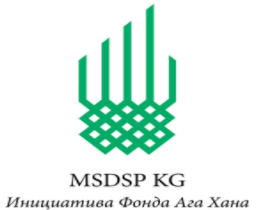 7. Условия оплаты:Оплата производится 100% после предоставления отчета об оказанных услуг и подписания Акта выполненных услуг Обеими сторонами. Приложение № 3Коммерческое предложение для Общественного Фонда MSDSP KGг.  _______________   « _____ » ___________ 2021 г.Дополнительная информация#Запрос основной информацииЗаполняется Заявителем1Должность   Тренер – консультант2ID проекта UCA0013Требуемое количество человек 14Место работы MSDSP KGПериод контрактаИюль-Октябрь, 2021 (4 месяца) 5Организационный отделОтдел сельского хозяйства и продовольственной безопасностиДополнительная информация, необходимая для конкурсного отбораДополнительная информация, необходимая для конкурсного отбораДополнительная информация, необходимая для конкурсного отбораДополнительная информация, необходимая для конкурсного отбора7Кратко опишите, о чем проект и чего вы ожидаетеОбщественный Фонд MSDSP KG (Инициатива Фонда Ага Хана) совместно с Институтом Исследований Горных Сообществ Университета Центральной Азии реализуют двухлетний проект «Изучение и сохранение диких фруктовых видов Западного Тянь-Шаня», финансируемый Фондом сотрудничества для сохранения экосистем, находящихся в критическом состоянии (Critical Ecosystem Partnership Fund). Проект реализуется на улучшение цепочки добавленной стоимости плодовых культур, повышение доходов и само-занятости, в частности фермеров и молодежи. Усиление компонентов производства, переработки и маркетинга плодовых культур, в частности, дикой яблони. Общей целью данного проекта является изучение и сохранение дикой популяции видов фруктовых древесных растений, растущих на территории Западного Тянь-Шаня. Также, содействие устойчивому развитию целевых домохозяйств Сузакского и Аксыйcкого районов путем развития цепочки добавленной стоимости плодовых культур и включает в себя два компонента:Исследовательский компонент – ответственный Институт Исследований Горных Сообществ Университета Центральной Азии;Социально-экономический компонент – MSDSP KG.ОФ MSDSP KG в рамках проекта «Изучение и сохранение диких фруктовых видов Западного Тянь-Шаня» привлекает тренера-консультанта на проведение обучающего курса по переработке сельскохозяйственных продуктов (дикие яблоки) в Сузакском (с Кара-Алма) и Аксыйском (с Аркыт, с Жайык и с Кашка-Суу) районах Джалал-Абадской области. В связи с чем организация планирует заключить с выбранным тренером-консультантом договор на оказание услуги. Основная цель заказа:Повысить знание и навыки членов 6 групп общих интересов (далее – ГОИ) по переработке сельскохозяйственных продуктов (акцент на дикие и культурные яблони) и улучшению качества выпускаемой продукции путем применения современных технологий по переработке (технологии сушки, пастилы, варенья, цукатов, колки ореха и др.), практикуемых в Кыргызской Республике и других странах с учетом возможности их адаптации к условиям Сузакского и Аксыйского районов. Целевая аудитория:Члены ГОИ в трех целевых локациях, всего 6 ГОИ по 30 человек, итого 180 чел.8Опишите роль консультанта в проекте, какие ощутимые результаты они должны будут получитьПровести теоретические и практические обучающие курсы по технологии переработке диких и культурных сортов яблоки согласно регламентам и стандартам по пищевой безопасности и качества.  Основное внимание должно быть уделено следующим вопросам:Стандарты по пищевой безопасности (технических регламентов Таможенного союза (ТР ТС 021/2011, ТР ТС 005/2011, ТР ТС 022/2011), анализов рисков и критических контрольных точек (HACCP) и пр.);Стандарты по технологии переработки дикой яблони и прочих плодовых культур;Основные санитарно-гигиенические требования для пищевых предприятий, ППУ (Здания и сооружения, мойка и дезинфекция, и пр.);Требования к оборудованиям и вспомогательным инвентарям;Требования к колке грецкого ореха;Требования к консервированным продуктам;Дополнительные темы будут обсуждены во время тренинга в соответствии с нуждами и запросами фермеров;Обеспечение онлайн консультации для членов ГОИ по телефонной связи.Ожидаемые результаты:Разработаны модуль, пре-пост тесты и программы на кыргызском языке;Проведены практические и теоретические тренинги по технологии переработки плодовых культур (акцент на дикие яблоки) с фокусом на технологию производства сушенных яблок, пастилы, варенья и цукатов.80 членов 6 ГОИ получили знания и навыки о переработке плодовых культур, о технологии сушки, технологии производства пастилы, варенья, цукатов, упаковки и хранения готовой продукции;Разработаны информационные материалы для последующего распространения среди участников;Проведены онлайн консультации по запросам членов ГОИ;Подготовлен отчет.Обязанности тренера:Исполнитель может обсудить объем работ по данному техническому заданию с проектным координатором (ОФ «MSDSP KG»);Подготовить необходимые материалы согласно указанным темам;Обеспечить всеми вспомогательными материалами во время практических занятий (влагомер, сырье и пр.);Разработать тренинговый модуль, программу и раздаточные материалы;Подготовить и определить соответствующую методологию проведения обучающего тренинга;Своевременно и качественно проводить запланированные мероприятия согласно ТЗ и в тесной коммуникации с проектной командой;На основе анализа потребностей членов ГОИ разработать техническую спецификацию оборудований (планируется закупить сушильный аппарат и машину для резки яблок); Предоставить описательный отчет о проделанной работе в электронном виде на русском или английском языке. 9Опишите квалификационные возможности и компетенции, которые необходимы индивидуальному консультанту.Соответствующий опыт работы в проведении аналогичных мероприятий – не менее 5-х лет и наличие диплома инженера-технолога пищевых продуктов;  Опыт разработки тренинговых модулей;  Опыт проведения тренингов на кыргызском языке и работы со взрослой аудиторией;Продвинутые знания о продовольственной безопасности и о переработке плодовых культур;Наличие отчетов, модулей обучений, разработанных кандидатом, являются преимуществом.  В случае заключения договора на оказание услуг, быть готовым предоставить копию патента и страхового полиса на весь срок договора, а также иметь р/с в банке.10Минимальная документация, необходимая для участия в конкурсеСопроводительное письмо;Резюме тренера-консультанта, с детальным указанием опыта работы, включая соответствующие дипломы и сертификаты;Две рекомендательных письма;Заполненное коммерческое предложение, с подписью и печатью (если имеется);Банковские реквизиты;11Контроль выполнения/требования к отчетностиТРЕБОВАНИЯ К ОТЧЕТНОСТИ: ВведениеЦели и задачи обучающего курсаПрограммаТемы модулейРезультаты пред и пост тестов (сравнительный анализ)Выводы и рекомендацииПриложения:ПрограммаМодульРаздаточные материалы на кыргызском языке Пре-пост тестыРегистрационные листы участников Финальная версия письменного отчета предоставляется к 30 сентябрю 2021 г. Отчет предоставляется в электронном и печатном форматах на русском или на английском языках. 12Ожидаемые командировки ГРАФИК ИСПОЛНЕНИЯ:Вышеприведенный график исполнения может быть изменен только после согласования с проектным менеджером ОФ MSDSP KG.13Требования по страховке (если применимо)Не применимо№НаименованиеКол-во месяцевЕд. изм.Цена за 1 меся. (сом)Итого (сом)Срок выполнения1Услуги тренера-консультанта согласно Технического задания4Мес.Итого на общую сумму (сом):                                              (сумма прописью)Итого на общую сумму (сом):                                              (сумма прописью)Итого на общую сумму (сом):                                              (сумма прописью)Итого на общую сумму (сом):                                              (сумма прописью)Итого на общую сумму (сом):                                              (сумма прописью)Итого на общую сумму (сом):                                              (сумма прописью)Соответствие спецификациямДаУсловия оплатыпосле выполнения услуг и подписания акт вып-х услугСроки поставкиПредыдущий опыт работыУсловия поставкидо пункта назначенияСрок действия предложенияне менее 40 днейФорма оплатыПеречислениемКомментарииНаименование поставщикаАдресТел/сот.Э-почта:Подпись и печать